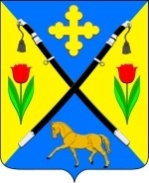 РОССИЙСКАЯ ФЕДЕРАЦИЯРОСТОВСКАЯ ОБЛАСТЬЗИМОВНИКОВСКИЙ РАЙОНМУНИЦИПАЛЬНОЕ ОБРАЗОВАНИЕ«ЗИМОВНИКОВСКОЕ СЕЛЬСКОЕ ПОСЕЛЕНИЕ»АДМИНИСТРАЦИЯЗИМОВНИКОВСКОГО СЕЛЬСКОГО ПОСЕЛЕНИЯ   ПОСТАНОВЛЕНИЕ                      «09»  июня  2022 г.                       № 207                                    п. Зимовники«О внесении изменений в Положение о комиссии Администрации Зимовниковского сельского поселения по осуществлению закупок обеспечения государственных и муниципальных нужд»В соответствии с Федеральным законом от 05.04.2013 № 44-ФЗ «О контрактной системе в сфере закупок товаров, работ, услуг для обеспечения государственных и муниципальных нужд» ПОСТАНОВЛЯЮ:1.Утвердить Положение о комиссии по определению поставщиков (подрядчиков, исполнителей) при проведении конкурсов, аукционов, запросов котировок, проводимых в электронной форме (далее - комиссия), для нужд Администрации Зимовниковского сельского поселения.2.Определить порядок работы комиссии согласно утвержденному положению.3.Признать утратившим силу Постановление №496 от 27.12.2019г.  Администрации Зимовниковского сельского  поселения «О создании Положения о Единой комиссии Администрации Зимовниковского сельского поселения осуществлению закупок обеспечения государственных и муниципальных нужд,  осуществляющей функции по осуществлению закупки путем проведения конкурсов, аукционов, запросов котировок, запросов предложений».
4.Настоящее постановление вступает в силу со дня его официального опубликования.5.Контроль за выполнением постановления оставляю за собой.Глава АдминистрацииЗимовниковского  сельского поселения                                     А.В. Мартыненко Сектор экономики и финансов Администрации Зимовниковского сельского поселенияПриложение  №1 к Постановлению Администрации Зимовниковского сельского поселения                                                                         №____  от___ июня 2022 г.	       Положение о комиссии
по определению поставщиков (подрядчиков, исполнителей)1. Общие положения1.1. Настоящее положение определяет цели, задачи, функции, полномочия и порядок деятельности комиссии по определению поставщиков (подрядчиков, исполнителей) для заключения контрактов на поставку товаров, выполнение работ, оказание услуг для нужд Администрации Зимовниковского сельского поселения (далее – Комиссия).1.2. Комиссия создается в соответствии с частью 1 статьи 39 Федерального закона от 05.04.2013 № 44-ФЗ «О контрактной системе в сфере закупок товаров, работ, услуг для обеспечения государственных и муниципальных нужд» (далее – Закон № 44-ФЗ).1.3. Основные понятия:– определение поставщика (подрядчика, исполнителя) – совокупность действий, которые осуществляются заказчиками в порядке, установленном настоящим федеральным законом, начиная с размещения извещения об осуществлении закупки товара, работы, услуги для обеспечения государственных нужд (федеральных нужд, нужд субъекта РФ) или муниципальных нужд либо в установленных настоящим федеральным законом случаях с направления приглашения принять участие в определении поставщика (подрядчика, исполнителя), и завершаются заключением контракта;– участник закупки – любое юридическое лицо независимо от его организационно-правовой формы, формы собственности, места нахождения и места происхождения капитала, за исключением юридического лица, местом регистрации которого является государство или территория, включенные в утверждаемый в соответствии с подпунктом 1 пункта 3 статьи 284 Налогового кодекса Российской Федерации перечень государств и территорий, предоставляющих льготный налоговый режим налогообложения и (или) не предусматривающих раскрытия и предоставления информации при проведении финансовых операций (офшорные зоны) в отношении юридических лиц, или любое физическое лицо, в том числе зарегистрированное в качестве индивидуального предпринимателя;– конкурсы (открытый конкурс в электронной форме (далее – электронный конкурс), закрытый конкурс, закрытый конкурс в электронной форме (далее – закрытый электронный конкурс)) – конкурентный способ определения поставщика. Победителем конкурса признается участник закупки, который предложил лучшие условия исполнения контракта и заявка на участие в закупке которого соответствует требованиям, установленным в извещении об осуществлении закупки, документации о закупке (в случае если Законом № 44-ФЗ предусмотрена документация о закупке);– аукционы (открытый аукцион в электронной форме (далее – электронный аукцион), закрытый аукцион, закрытый аукцион в электронной форме (далее – закрытый электронный аукцион)) – конкурентный способ определения поставщика. Победителем аукциона признается участник закупки, заявка на участие в закупке которого соответствует требованиям, установленным в извещении об осуществлении закупки, документации о закупке (в случае если Законом № 44-ФЗ предусмотрена документация о закупке), и который предложил по результатам проведения процедуры подачи предложений о цене контракта или о сумме цен единиц товара, работы, услуги (в случае, предусмотренном ч. 24 ст. 22 Закона № 44-ФЗ) наиболее низкую цену контракта, наименьшую сумму цен таких единиц либо в случае, предусмотренном пунктом 9 части 3 статьи 49 Закона № 44-ФЗ, – наиболее высокий размер платы, подлежащей внесению участником закупки за заключение контракта;– запрос котировок в электронной форме (далее – электронный запрос котировок) – конкурентный способ определения поставщика. Победителем запроса котировок признается участник закупки, заявка на участие в закупке которого соответствует требованиям, установленным в извещении об осуществлении закупки, и который предложил наиболее низкую цену контракта, наименьшую сумму цен единиц товаров, работ, услуг (в случае, предусмотренном ч. 24 ст. 22 Закона № 44-ФЗ).– электронная площадка – сайт в информационно-телекоммуникационной сети Интернет, соответствующий установленным в соответствии с пунктами 1 и 2 части 2 статьи 24.1 Закона № 44-ФЗ требованиям, на котором проводятся конкурентные способы определения поставщиков (подрядчиков, исполнителей) в электронной форме (за исключением закрытых способов определения поставщиков (подрядчиков, исполнителей) в электронной форме), а также закупки товара у единственного поставщика в электронной форме на сумму, предусмотренную частью 12 статьи 93 Закона № 44-ФЗ;– оператор электронной площадки – непубличное хозяйственное общество, в уставном капитале которого иностранным гражданам, лицам без гражданства, иностранным юридическим лицам принадлежит не более чем 25 процентов долей (акций) такого общества и которое владеет электронной площадкой, в том числе необходимыми для ее функционирования программно-аппаратными средствами, обеспечивает ее функционирование, а также соответствует установленным в соответствии с пунктами 1 и 2 части 2 статьи 24.1 Закона № 44-ФЗ требованиям и включено в утвержденный Правительством Российской Федерации перечень операторов электронных площадок;– специализированная электронная площадка – соответствующая установленным в соответствии с пунктами 1 и 3 части 2 статьи 24.1 Закона № 44-ФЗ требованиям информационная система, доступ к которой осуществляется с использованием защищенных каналов связи и на которой проводятся закрытые конкурентные способы определения поставщиков (подрядчиков, исполнителей) в электронной форме;– оператор специализированной электронной площадки – российское юридическое лицо, которое владеет специализированной электронной площадкой, в том числе необходимыми для ее функционирования программно-аппаратными средствами, обеспечивает ее функционирование, а также соответствует установленным в соответствии с пунктами 1 и 3 части 2 статьи 24.1 Закона № 44-ФЗ требованиям и включено в утвержденный Правительством Российской Федерации перечень операторов специализированных электронных площадок.1.4. Процедуры по определению поставщиков (подрядчиков, исполнителей) проводятся контрактной службой (контрактным управляющим) заказчика.1.5. Заказчик вправе привлечь на основе контракта специализированную организацию для выполнения отдельных функций по определению поставщика (подрядчика, исполнителя), в том числе для разработки документации о закупке, размещения в единой информационной системе и на электронной площадке информации и электронных документов, направления приглашений принять участие в определении поставщиков (подрядчиков, исполнителей) закрытыми способами, выполнения иных функций, связанных с обеспечением проведения определения поставщика (подрядчика, исполнителя). При этом создание комиссии по осуществлению закупок, определение начальной (максимальной) цены контракта, начальной цены единицы товара, работы, услуги, начальной суммы цен указанных единиц, предмета и иных существенных условий контракта, утверждение проекта контракта, документации о закупке и подписание контракта осуществляются заказчиком.1.6. В процессе осуществления своих полномочий Комиссия взаимодействует с контрактной службой (контрактным управляющим) заказчика и специализированной организацией (в случае ее привлечения заказчиком) в порядке, установленном настоящим положением.1.7. При отсутствии председателя Комиссии его обязанности исполняет заместитель председателя.2. Правовое регулированиеКомиссия в процессе своей деятельности руководствуется Конституцией Российской Федерации, Бюджетным кодексом Российской Федерации, Гражданским кодексом Российской Федерации, Законом № 44-ФЗ, Законом от 26.07.2006 № 135-ФЗ «О защите конкуренции» (далее – Закон о защите конкуренции), иными действующими нормативными правовыми актами Российской Федерации, приказами и распоряжениями заказчика и настоящим положением.3. Цели создания и принципы работы Комиссии3.1. Комиссия создается в целях проведения:– конкурсов: электронный конкурс, закрытый электронный конкурс;– аукционов: электронный аукцион, закрытый электронный аукцион;– электронных запросов котировок.3.2. В своей деятельности Комиссия руководствуется следующими принципами.3.2.1. Эффективность и экономичность использования выделенных средств бюджета и внебюджетных источников финансирования.3.2.2. Публичность, гласность, открытость и прозрачность процедуры определения поставщиков (подрядчиков, исполнителей).3.2.3. Обеспечение добросовестной конкуренции, недопущение дискриминации, введения ограничений или преимуществ для отдельных участников закупки, за исключением случаев, если такие преимущества установлены действующим законодательством РФ.3.2.4. Устранение возможностей злоупотребления и коррупции при определении поставщиков (подрядчиков, исполнителей).3.2.5. Недопущение разглашения сведений, ставших известными в ходе проведения процедур определения поставщиков (подрядчиков, исполнителей), в случаях, установленных действующим законодательством.4. Функции КомиссииЭЛЕКТРОННЫЙ КОНКУРС4.1. При осуществлении процедуры определения поставщика (подрядчика, исполнителя) путем проведения электронного конкурса в обязанности Комиссии входит следующее.4.1.1. Не позднее двух рабочих дней со дня, следующего за датой окончания срока подачи заявок на участие в закупке, но не позднее даты окончания срока рассмотрения и оценки первых частей заявок на участие в закупке, установленной в извещении об осуществлении закупки члены Комиссии:рассматривают первые части заявок на участие в закупке, направленные оператором электронной площадки, и принимает решение о признании первой части заявки на участие в закупке соответствующей извещению об осуществлении закупки или об отклонении заявки на участие в закупке; осуществляют оценку первых частей заявок на участие в закупке, в отношении которых принято решение о признании соответствующими извещению об осуществлении закупки, по критериям, предусмотренным пунктами 2 и 3 части 1 статьи 32 Закона № 44-ФЗ (если такие критерии установлены извещением об осуществлении закупки);подписывают протокол рассмотрения и оценки первых частей заявок на участие в закупке усиленными электронными подписями. Протокол формирует заказчик с использованием электронной площадки.Действия, предусмотренные выше, могут осуществляться не позднее пяти рабочих дней со дня, следующего за датой окончания срока подачи заявок на участие в закупке, но не позднее даты окончания срока рассмотрения и оценки первых частей заявок на участие в закупке, установленной в извещении об осуществлении закупки:научно-исследовательских, опытно-конструкторских и технологических работ;на создание произведения литературы или искусства;работ по сохранению объектов культурного наследия (памятников истории и культуры) народов Российской Федерации;работ по реставрации музейных предметов и музейных коллекций, включенных в состав Музейного фонда Российской Федерации, документов Архивного фонда Российской Федерации, особо ценных и редких документов, входящих в состав библиотечных фондов;работ, услуг, связанных с необходимостью допуска подрядчиков, исполнителей к учетным базам данных музеев, архивов, библиотек, к хранилищам (депозитариям) музея, библиотеки, к системам обеспечения безопасности и (или) сохранности музейных предметов и музейных коллекций, архивных документов, библиотечного фонда.4.1.2. Не позднее двух рабочих дней со дня, следующего за днем получения вторых частей заявок на участие в закупке, информации и документов от оператора электронной площадки, но не позднее даты окончания срока рассмотрения и оценки вторых частей заявок на участие в закупке, установленной в извещении об осуществлении закупки члены Комиссии по осуществлению закупок:рассматривают вторые части заявок на участие в закупке, а также информацию и документы, направленные оператором электронной площадки, и принимают решение о признании второй части заявки на участие в закупке соответствующей требованиям извещения об осуществлении закупки или об отклонении заявки на участие в закупке;осуществляют оценку вторых частей заявок на участие в закупке, в отношении которых принято решение о признании соответствующими извещению об осуществлении закупки, по критерию, предусмотренному пунктом 4 части 1 статьи 32 Закона № 44-ФЗ (если такой критерий установлен извещением об осуществлении закупки);подписывают протокол рассмотрения и оценки вторых частей заявок на участие в закупке усиленными электронными подписями. Протокол формирует заказчик с использованием электронной площадки.4.1.3. Не позднее одного рабочего дня со дня, следующего за днем получения информации и документов в соответствии с пунктом 1 части 14 настоящей статьи 48 Закона № 44-ФЗ, члены Комиссии по осуществлению закупок:осуществляют оценку ценовых предложений по критерию, предусмотренному пунктом 1 части 1 статьи 32 Закона № 44-ФЗ;на основании результатов оценки первых и вторых частей заявок на участие в закупке, содержащихся в протоколах, предусмотренных пунктами 4.1.1. и 4.1.2 настоящего положения о Комиссии, а также оценки ценовых предложений по критерию, предусмотренному пунктом 1 части 1 статьи 32 Закона № 44-ФЗ, присваивают каждой заявке на участие в закупке, первая и вторая части которой признаны соответствующими извещению об осуществлении закупки, порядковый номер в порядке уменьшения степени выгодности содержащихся в таких заявках условий исполнения контракта и с учетом положений нормативных правовых актов, принятых в соответствии со статьей 14 Закона № 44-ФЗ. Заявке на участие в закупке победителя определения поставщика (подрядчика, исполнителя) присваивается первый номер. В случае если в нескольких заявках на участие в закупке содержатся одинаковые условия исполнения контракта, меньший порядковый номер присваивается заявке на участие в закупке, которая поступила ранее других заявок на участие в закупке, содержащих такие же условия; подписывают протокол подведения итогов определения поставщика (подрядчика, исполнителя) усиленными электронными подписями. Протокол формирует заказчик с использованием электронной площадки.4.1.4. При осуществлении процедуры определения поставщика (подрядчика, исполнителя) путем проведения электронного конкурса Комиссия также выполняет иные действия в соответствии с положениями Закона № 44-ФЗ.ЭЛЕКТРОННЫЙ АУКЦИОН4.2. При осуществлении процедуры определения поставщика (подрядчика, исполнителя) путем проведения электронного аукциона в обязанности Комиссии входит следующее.4.2.1. Не позднее двух рабочих дней со дня, следующего за датой окончания срока подачи заявок на участие в закупке, но не позднее даты подведения итогов определения поставщика (подрядчика, исполнителя), установленной в извещении об осуществлении закупки члены комиссии по осуществлению закупок:рассматривают заявки на участие в закупке, информацию и документы, направленные оператором электронной площадки,  и принимают решение о признании заявки на участие в закупке соответствующей извещению об осуществлении закупки или об отклонении заявки на участие в закупке по основаниям, предусмотренным пунктами 1–8 части 12 статьи 48 Закона № 44-ФЗ;на основании информации, содержащейся в протоколе подачи ценовых предложений, а также результатов рассмотрения заявок присваивают каждой заявке на участие в закупке, признанной соответствующей извещению об осуществлении закупки, порядковый номер в порядке возрастания минимального ценового предложения участника закупки, подавшего такую заявку (за исключением случая, предусмотренного п. 9 ч. 3 ст. 49 Закона № 44-ФЗ, при котором порядковые номера заявкам участников закупки, подавших ценовые предложения после подачи ценового предложения, предусмотренного абз. 1 п. 9 ч. 3 ст. 49 Закона № 44-ФЗ, присваиваются в порядке убывания размера ценового предложения участника закупки), и с учетом положений нормативных правовых актов, принятых в соответствии со статьей 14 Закона № 44-ФЗ. Заявке на участие в закупке победителя определения поставщика (подрядчика, исполнителя) присваивается первый номер;подписывают протокол подведения итогов определения поставщика (подрядчика, исполнителя) усиленными электронными подписями. Протокол формирует заказчик с использованием электронной площадки.4.2.2. При осуществлении процедуры определения поставщика (подрядчика, исполнителя) путем проведения электронного аукциона Комиссия также выполняет иные действия в соответствии с положениями Закона № 44-ФЗ.ЭЛЕКТРОННЫЙ ЗАПРОС КОТИРОВОК4.3. При осуществлении процедуры определения поставщика (подрядчика, исполнителя) путем электронного запроса котировок в функции Комиссии входит следующее.4.3.1. Не позднее двух рабочих дней со дня, следующего за датой окончания срока подачи заявок на участие в закупке, но не позднее даты подведения итогов определения поставщика (подрядчика, исполнителя), установленных в извещении об осуществлении закупки, члены комиссии по осуществлению закупок:рассматривают заявки на участие в закупке, информацию и документы, направленные оператором электронной площадки, и принимают решение о признании заявки на участие в закупке соответствующей извещению об осуществлении закупки или об отклонении заявки на участие в закупке по основаниям, предусмотренным пунктами 1–8 части 12 статьи 48 Закона № 44-ФЗ;присваивают каждой заявке на участие в закупке, признанной соответствующей извещению об осуществлении закупки, порядковый номер в порядке возрастания цены контракта, суммы цен единиц товара, работы, услуги (в случае, предусмотренном ч. 24 ст. 22 Закона № 44-ФЗ), предложенных участником закупки, подавшим такую заявку, с учетом положений нормативных правовых актов, принятых в соответствии со статьей 14 Закона № 44-ФЗ. Заявке на участие в закупке победителя определения поставщика (подрядчика, исполнителя) присваивается первый номер. В случае если в нескольких заявках на участие в закупке содержатся одинаковые предложения, предусмотренные пунктом 3 или 4 части 1 статьи 43 Закона № 44-ФЗ, меньший порядковый номер присваивается заявке на участие в закупке, которая поступила ранее других таких заявок;подписывают протокол подведения итогов определения поставщика (подрядчика, исполнителя). Протокол формирует заказчик с использованием электронной площадки. 4.3.2. При осуществлении процедуры определения поставщика (подрядчика, исполнителя) путем проведения электронного запроса котировок Комиссия также выполняет иные действия в соответствии с положениями Закона № 44-ФЗ.ЗАКРЫТЫЙ ЭЛЕКТРОННЫЙ КОНКУРС4.4. При осуществлении процедуры определения поставщика (подрядчика, исполнителя) путем проведения закрытого электронного конкурса в обязанности Комиссии входит следующее.4.4.1. В течение двух рабочих дней, следующих за днем получения заказчиком информации и документов, предусмотренных пунктом 5 части 1 статьи 75 Закона № 44-ФЗ, комиссия по осуществлению закупок:рассматривает такие информацию и документы в части соответствия их требованиям, указанным в приглашении и предусмотренным пунктом 12 части 1 статьи 42 Закона № 44-ФЗ, и принимает решение о предоставлении участнику закупки документации о закупке либо об отказе участнику закупки в предоставлении документации о закупке по основаниям, предусмотренным частью 2 статьи 75 Закона № 44-ФЗ;подписывают протокол рассмотрения запросов о предоставлении документации о закупке. Протокол формирует заказчик с использованием специализированной электронной площадки. 4.4.2. Комиссия по осуществлению закупок принимает решение об отказе участнику закупки в предоставлении документации о закупке в случае:непредставления информации и документов, предусмотренных пунктом 5 части 1 статьи 75 Закона № 44-ФЗ, несоответствия таких информации и документов требованиям, установленным в приглашении;несоответствия участника закупки требованиям, указанным в приглашении и предусмотренным пунктом 12 части 1 статьи 42 Закона № 44-ФЗ;выявления недостоверной информации, содержащейся в информации и документах, предусмотренных пунктом 5 части 1 статьи 75 Закона № 44-ФЗ.4.4.3. Не позднее пяти рабочих дней со дня, следующего за датой окончания срока подачи заявок на участие в закупке, но не позднее даты подведения итогов определения поставщика (подрядчика, исполнителя), установленной в документации о закупке, члены комиссии по осуществлению закупок:рассматривают поступившие заявки на участие в закупке и в отношении каждой такой заявки принимают решение о признании заявки на участие в закупке соответствующей документации о закупке или об отклонении заявки на участие в закупке;осуществляют оценку заявок на участие в закупке, в отношении которых принято решение о признании соответствующими документации о закупке, по критериям оценки, установленным в соответствии со статьей 32 Закона № 44-ФЗ;на основании результатов оценки заявок присваивают каждой заявке на участие в закупке, признанной соответствующей документации о закупке, порядковый номер в порядке уменьшения степени выгодности содержащихся в них условий исполнения контракта и с учетом положений нормативных правовых актов, принятых в соответствии со статьей 14 Закона № 44-ФЗ. Заявке на участие в закупке победителя определения поставщика (подрядчика, исполнителя) присваивается первый номер. В случае если в нескольких заявках на участие в закупке содержатся одинаковые условия исполнения контракта, меньший порядковый номер присваивается заявке на участие в закупке, которая поступила ранее других заявок на участие в закупке, содержащих такие же условия;подписывают протокол подведения итогов определения поставщика (подрядчика, исполнителя) усиленными электронными подписями.4.4.4. При осуществлении процедуры определения поставщика (подрядчика, исполнителя) путем проведения закрытого электронного конкурса Комиссия также выполняет иные действия в соответствии с положениями Закона № 44-ФЗ.ЗАКРЫТЫЙ ЭЛЕКТРОННЫЙ АУКЦИОН4.5. При осуществлении процедуры определения поставщика (подрядчика, исполнителя) путем проведения закрытого электронного аукциона в обязанности Комиссии входит следующее.4.5.1. В течение двух рабочих дней, следующих за днем получения заказчиком информации и документов, предусмотренных пунктом 5 части 1 статьи 75 Закона № 44-ФЗ, комиссия по осуществлению закупок:рассматривает такие информацию и документы в части соответствия их требованиям, указанным в приглашении и предусмотренным пунктом 12 части 1 статьи 42 Закона № 44-ФЗ, и принимает решение о предоставлении участнику закупки документации о закупке либо об отказе участнику закупки в предоставлении документации о закупке по основаниям, предусмотренным частью 2 статьи 75 Закона № 44-ФЗ;подписывают протокол рассмотрения запросов о предоставлении документации о закупке. Протокол формирует заказчик с использованием специализированной электронной площадки.4.5.2. Не позднее пяти рабочих дней со дня, следующего за датой окончания срока подачи заявок на участие в закупке, но не позднее даты подведения итогов определения поставщика (подрядчика, исполнителя), установленной в документации о закупке, члены комиссии по осуществлению закупок:рассматривают поступившие заявки на участие в закупке, направленные оператором специализированной электронной площадки информацию и документы, предусмотренные пунктом 3 части 4 статьи 76 Закона № 44-ФЗ, и принимают решение о признании заявки на участие в закупке соответствующей документации о закупке или об отклонении заявки на участие в закупке в случаях, предусмотренных пунктами 2–7 части 10 статьи 75 Закона № 44-ФЗ, а также в случае непредставления информации и документов, предусмотренных частью 2 статьи 76 Закона № 44-ФЗ, несоответствия таких информации и документов документации о закупке;присваивают каждой заявке на участие в закупке, признанной соответствующей документации о закупке, порядковый номер в порядке возрастания минимального ценового предложения участника закупки, подавшего такую заявку (за исключением случая, предусмотренного п. 9 ч. 3 ст. 49 Закона № 44-ФЗ, при котором порядковые номера заявкам участников закупки, подавших ценовые предложения после подачи ценового предложения, предусмотренного абз. 1 п. 9 ч. 3 ст. 49 Закона № 44-ФЗ, присваиваются в порядке убывания размера ценового предложения участника закупки), и с учетом положений нормативных правовых актов, принятых в соответствии со статьей 14 Закона № 44-ФЗ. Заявке на участие в закупке победителя определения поставщика (подрядчика, исполнителя) присваивается первый номер; подписывают протокол подведения итогов определения поставщика (подрядчика, исполнителя) усиленными электронными подписями. Протокол формирует заказчик с использованием специализированной электронной площадки.4.5.3. При осуществлении процедуры определения поставщика (подрядчика, исполнителя) путем проведения закрытого электронного аукциона Комиссия также выполняет иные действия в соответствии с положениями Закона № 44-ФЗ.5. Порядок создания и работы Комиссии5.1. Комиссия является коллегиальным органом заказчика, действующим на постоянной основе. Персональный состав Комиссии, ее председатель, заместитель председателя, секретарь и члены Комиссии утверждаются приказом заказчика.5.2. Решение о создании комиссии принимается заказчиком до начала проведения закупки. При этом определяются состав комиссии и порядок ее работы, назначается председатель комиссии.Число членов Комиссии должно быть не менее трех человекЗаказчик вправе включить в комиссию сотрудников контрактной службы (контрактного управляющего) исходя из целесообразности совмещения двух административно значимых должностей.5.3. При проведении конкурсов для заключения контрактов на создание произведений литературы или искусства, исполнения (как результата интеллектуальной деятельности), на финансирование проката или показа национальных фильмов в состав комиссий должны включаться лица творческих профессий в соответствующей области литературы или искусства. Число таких лиц должно составлять не менее чем 50 процентов общего числа членов комиссии.5.4. Заказчик включает в состав Комиссии преимущественно лиц, прошедших профессиональную переподготовку или повышение квалификации в сфере закупок, а также лиц, обладающих специальными знаниями, относящимися к объекту закупки.5.5. Членами комиссии не могут быть:физические лица, которые были привлечены в качестве экспертов к проведению экспертной оценки извещения об осуществлении закупки, документации о закупке (в случае если Законом № 44-ФЗ предусмотрена документация о закупке), заявок на участие в конкурсе, оценки соответствия участников закупки дополнительным требованиям;физические лица, лично заинтересованные в результатах определения поставщиков (подрядчиков, исполнителей), в том числе физические лица, подавшие заявки на участие в таком определении или состоящие в штате организаций, подавших данные заявки;физические лица, на которых способны оказать влияние участники закупки (в том числе физические лица, являющиеся участниками (акционерами) этих организаций, членами их органов управления, кредиторами указанных участников закупки);физические лица, состоящие в браке с руководителем участника закупки либо являющиеся близкими родственниками (родственниками по прямой восходящей и нисходящей линии (родителями и детьми, дедушкой, бабушкой и внуками), полнородными и неполнородными (имеющими общих отца или мать) братьями и сестрами), усыновителями руководителя или усыновленными руководителем участника закупки, а также непосредственно осуществляющие контроль в сфере закупок должностные лица контрольного органа в сфере закупок.В случае выявления в составе комиссии указанных лиц заказчик, принявший решение о создании комиссии, обязан незамедлительно заменить их другими физическими лицами, которые лично не заинтересованы в результатах определения поставщиков (подрядчиков, исполнителей) и на которых не способны оказывать влияние участники закупок, а также физическими лицами, которые не являются непосредственно осуществляющими контроль в сфере закупок должностными лицами контрольных органов в сфере закупок.5.6. Замена члена комиссии допускается только по решению заказчика.5.7. Комиссия правомочна осуществлять свои функции, если в заседании комиссии участвует не менее чем 50 процентов общего числа ее членов. Члены комиссии могут участвовать в таком заседании с использованием систем видео-конференц-связи с соблюдением требований законодательства РФ о защите государственной тайны. Члены комиссии должны быть своевременно уведомлены председателем комиссии о месте (при необходимости), дате и времени проведения заседания комиссии. Делегирование членами комиссии своих полномочий иным лицам не допускается.5.8. Уведомление членов Комиссии о месте, дате и времени проведения заседаний комиссии осуществляется не позднее чем за два рабочих дня до даты проведения такого заседания посредством направления приглашений, содержащих сведения о повестке дня заседания. Подготовка приглашения, представление его на подписание председателю и направление членам комиссии осуществляется секретарем комиссии.5.9. Председатель Комиссии либо лицо, его замещающее:– осуществляет общее руководство работой Комиссии и обеспечивает выполнение настоящего положения;– объявляет заседание правомочным или выносит решение о его переносе из-за отсутствия необходимого количества членов;– открывает и ведет заседания Комиссии, объявляет перерывы;– в случае необходимости выносит на обсуждение Комиссии вопрос о привлечении к работе экспертов.5.10. Секретарь Комиссии осуществляет подготовку заседаний Комиссии, включая оформление и рассылку необходимых документов, информирование членов Комиссии по всем вопросам, относящимся к их функциям (в том числе извещение лиц, принимающих участие в работе комиссии, о времени и месте проведения заседаний и обеспечение членов комиссии необходимыми материалами). Обеспечивает взаимодействие с контрактной службой (контрактным управляющим) в соответствии с положением о контрактной службе заказчика (должностной инструкцией контрактного управляющего).6. Права, обязанности и ответственность Комиссии6.1. Члены Комиссии вправе:– знакомиться со всеми представленными на рассмотрение документами и сведениями, составляющими заявку на участие в закупке;– выступать по вопросам повестки дня на заседаниях Комиссии;– проверять правильность содержания формируемых заказчиком протоколов, в том числе правильность отражения в этих протоколах своего выступления.6.2. Члены Комиссии обязаны:– присутствовать на заседаниях Комиссии, за исключением случаев, вызванных уважительными причинами (временная нетрудоспособность, командировка и другие уважительные причины);– принимать решения в пределах своей компетенции.6.3. Решение Комиссии, принятое в нарушение требований Закона № 44-ФЗ
и настоящего положения, может быть обжаловано любым участником закупки в порядке, установленном Законом от 05.04.2013 № 44-ФЗ, и признано недействительным по решению контрольного органа в сфере закупок.6.4. Лица, виновные в нарушении законодательства РФ и иных нормативных правовых актов о контрактной системе в сфере закупок, несут дисциплинарную, гражданско-правовую, административную, уголовную ответственность в соответствии с законодательством РФ.6.5. Не реже чем один раз в два года по решению заказчика может осуществляться ротация членов Комиссии. Такая ротация заключается в замене не менее 50 процентов членов Комиссии в целях недопущения работы в составе комиссии заинтересованных лиц, а также снижения и предотвращения коррупционных рисков и повышения качества осуществления закупок.Глава Администрации Зимовниковского сельского поселения                                                                          А.В. Мартыненко   